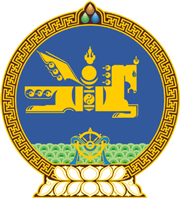 МОНГОЛ УЛСЫН ХУУЛЬ2019 оны 04 сарын 29 өдөр                                                                  Төрийн ордон, Улаанбаатар хотЭРҮҮЛ МЭНДИЙН ТУХАЙ ХУУЛЬД  НЭМЭЛТ, ӨӨРЧЛӨЛТ ОРУУЛАХ ТУХАЙ    	1 дүгээр зүйл.Эрүүл мэндийн тухай хуулийн 20 дугаар зүйлд доор дурдсан агуулгатай 20.1.6 дахь заалт нэмсүгэй:		“20.1.6.халдварт өвчин тархахаас урьдчилан сэргийлэх, шалтгаан нөхцөлийг арилгуулах чиглэлээр иргэн, хуулийн этгээдэд шаардлага, сэрэмжлүүлэг өгөх;” 2 дугаар зүйл.Эрүүл мэндийн тухай хуулийн 20.1.6 дахь заалтын дугаарыг “20.1.7” гэж өөрчилсүгэй.3 дугаар зүйл.Энэ хуулийг Коронавируст халдвар /КОВИД-19/-ын цар тахлаас урьдчилан сэргийлэх, тэмцэх, нийгэм, эдийн засагт үзүүлэх сөрөг нөлөөллийг бууруулах тухай хууль хүчин төгөлдөр болсон өдрөөс эхлэн дагаж мөрдөнө.		МОНГОЛ УЛСЫН 		ИХ ХУРЛЫН ДАРГА				Г.ЗАНДАНШАТАР